Properties of shapesHERE’S THE MATHSAn angle measures an amount of turn in degrees (°). A whole turn is 360°, a right angle 90° and a straight-line angle 180° (two right angles). Your child is learning to calculate an unknown angle at a point on a straight line and other multiples of 90°, to use a protractor to draw and measure angles and to estimate the size of an angle. Acute (less than 90°), obtuse (between 90°and 180°) and reflex angles (greater than 180°) have been defined.ACTIVITYWhat to doOne person draws a straight line.Roll the dice and multiply the score by 10 to give an acute angle, e.g. a roll of 4 is an angle of 40°.Sketch and label the angle on the line. Try to sketch the angle approximately the correct size.Roll the dice again and repeat to give a second angle. Calculate the missing angle to make the straight line. Second person checks the calculation. Change roles and repeat. Continue for 10 minutes.Variation Roll the dice three times to give three angles and work out the missing angle 
for a complete turn.QUESTIONS TO ASKPrimary 6
Maths 
Newsletter 5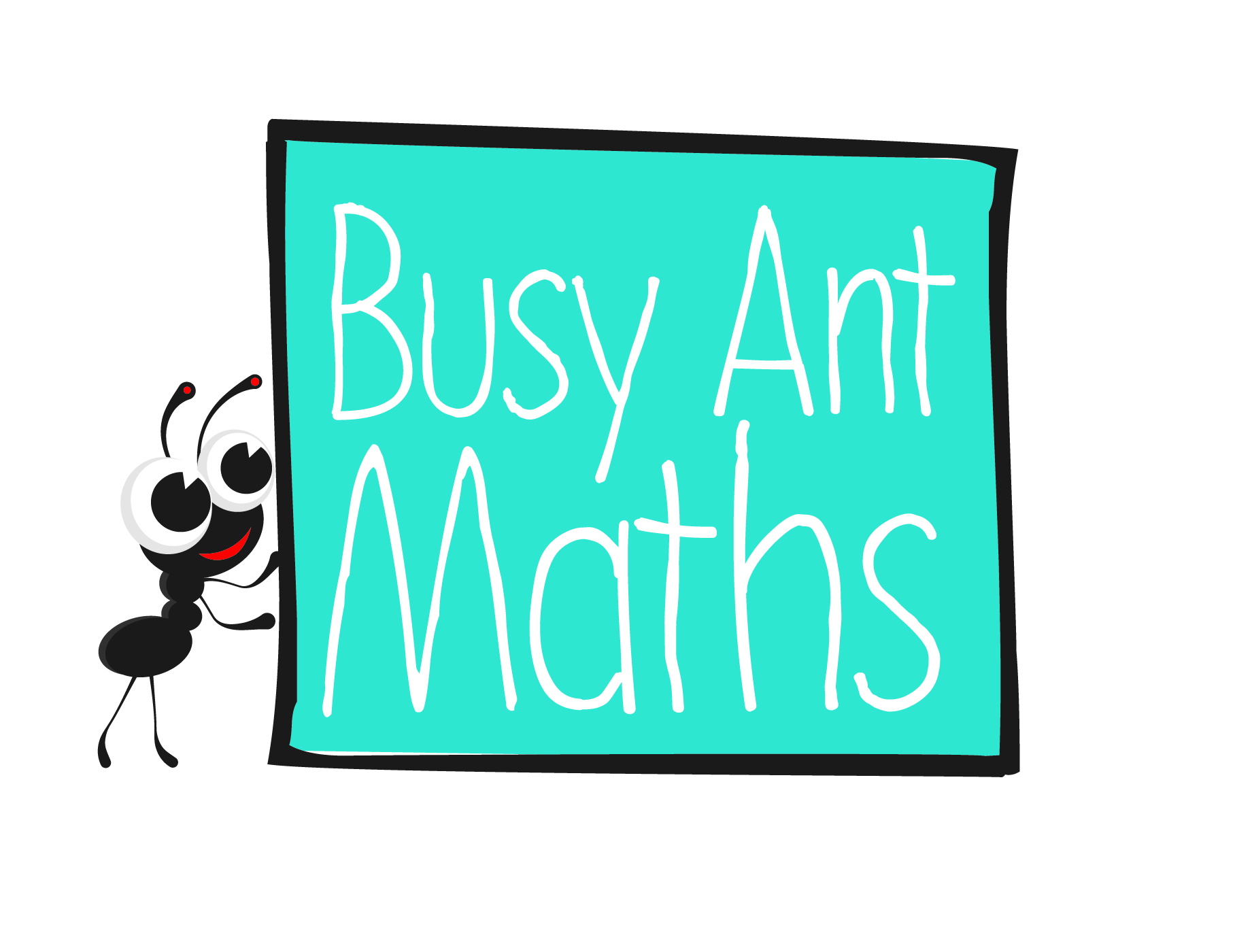 Date: ______________________	Name: ______________________Number and place valueHERE’S THE MATHSIn order to add, subtract, multiply and divide successfully, your child needs to be able to recognise, count, read, write, compare and order numbers. It is also extremely important that they recognise the place value of each of the digits in numbers up to 1 000 000.ACTIVITYWhat to doTake half the pack of cards each and both lay out six cards to make a 6-digit number. Read the number to each other. Score the numbers according to the following rules: If your number is even, score 5.If your number is exactly divisible by 5, score 5.If your number has an odd number of millions, score 5.The larger of the two numbers scores a bonus of 10.Record the score. Return the cards to the pack, shuffle them and repeat with a new number. Continue for 10 minutes.The winner is the person with the higher score.Variation Make up new rules for scoring.QUESTIONS TO ASKAddition and subtractionHERE’S THE MATHSThe focus this week is on subtraction. Your child is learning to choose an appropriate method to subtract whole numbers. This may be a mental method, using a number
line or jottings, or the formal written method. They estimate and use rounding to check their answers. They are also learning to subtract decimal numbers with up to two decimal places.ACTIVITY                 .  −                 .____________________What to doUse the digits 1–9 in the 2-place decimal subtraction above. Both try to make up a subtraction calculation that has an answer as close as 
possible to 3.Each number can only be used once. After a few minutes, compare answers and discuss strategies.VariationChange the target answer.QUESTIONS TO ASK